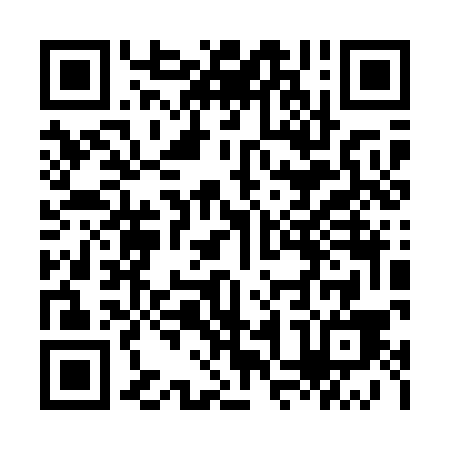 Ramadan times for Balmaceda, ChileMon 11 Mar 2024 - Wed 10 Apr 2024High Latitude Method: NonePrayer Calculation Method: Muslim World LeagueAsar Calculation Method: ShafiPrayer times provided by https://www.salahtimes.comDateDayFajrSuhurSunriseDhuhrAsrIftarMaghribIsha11Mon5:555:557:381:575:288:158:159:5112Tue5:565:567:391:565:268:138:139:4913Wed5:585:587:401:565:258:118:119:4714Thu6:006:007:421:565:248:098:099:4515Fri6:016:017:431:555:228:078:079:4216Sat6:036:037:441:555:218:058:059:4017Sun6:056:057:461:555:208:038:039:3818Mon6:066:067:471:555:188:018:019:3619Tue6:086:087:481:545:177:597:599:3420Wed6:096:097:501:545:167:577:579:3221Thu6:116:117:511:545:147:557:559:3022Fri6:126:127:521:535:137:547:549:2823Sat6:146:147:541:535:127:527:529:2624Sun6:156:157:551:535:107:507:509:2425Mon6:176:177:561:525:097:487:489:2226Tue6:186:187:581:525:087:467:469:2027Wed6:196:197:591:525:067:447:449:1828Thu6:216:218:001:525:057:427:429:1629Fri6:226:228:021:515:037:407:409:1430Sat6:246:248:031:515:027:387:389:1231Sun6:256:258:041:515:017:367:369:101Mon6:266:268:061:504:597:347:349:082Tue6:286:288:071:504:587:327:329:063Wed6:296:298:081:504:567:317:319:044Thu6:306:308:101:504:557:297:299:025Fri6:326:328:111:494:537:277:279:006Sat6:336:338:121:494:527:257:258:587Sun5:345:347:1312:493:516:236:237:568Mon5:365:367:1512:483:496:216:217:559Tue5:375:377:1612:483:486:196:197:5310Wed5:385:387:1712:483:466:186:187:51